ANKIETA SATYSFAKCJI KLIENTASzanowni Państwo,Gmina Bierzwnik w celu zapewnienia wysokiej jakości usług świadczonych na rzecz użytkowników door-to-door, prosi o wyrażenie opinii na temat wykonanej usługi. Zebrane informacje pomogą w ewentualnej modyfikacji usługi transportowej celem dostosowania jej do Państwa potrzeb.Jak ocenia Pan/Pani jakość świadczonej usługi transportowej, biorąc pod uwagę następujące kryteria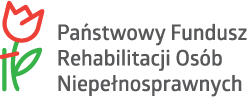 Zakres udzielonej usługiSkala ocenySkala ocenySkala ocenyZakres udzielonej usługi„bardzo dobrze”„dobrze”„źle”Czas	oczekiwania	na	potwierdzenie	przyjęciazamówieniaKontakt z osobą przyjmującą zgłoszenieSposób udzielonej informacjiZadowolenie z udzielonej usługiUprzejmość pracowników